Act’éthique : « De la rumeur à la fake news »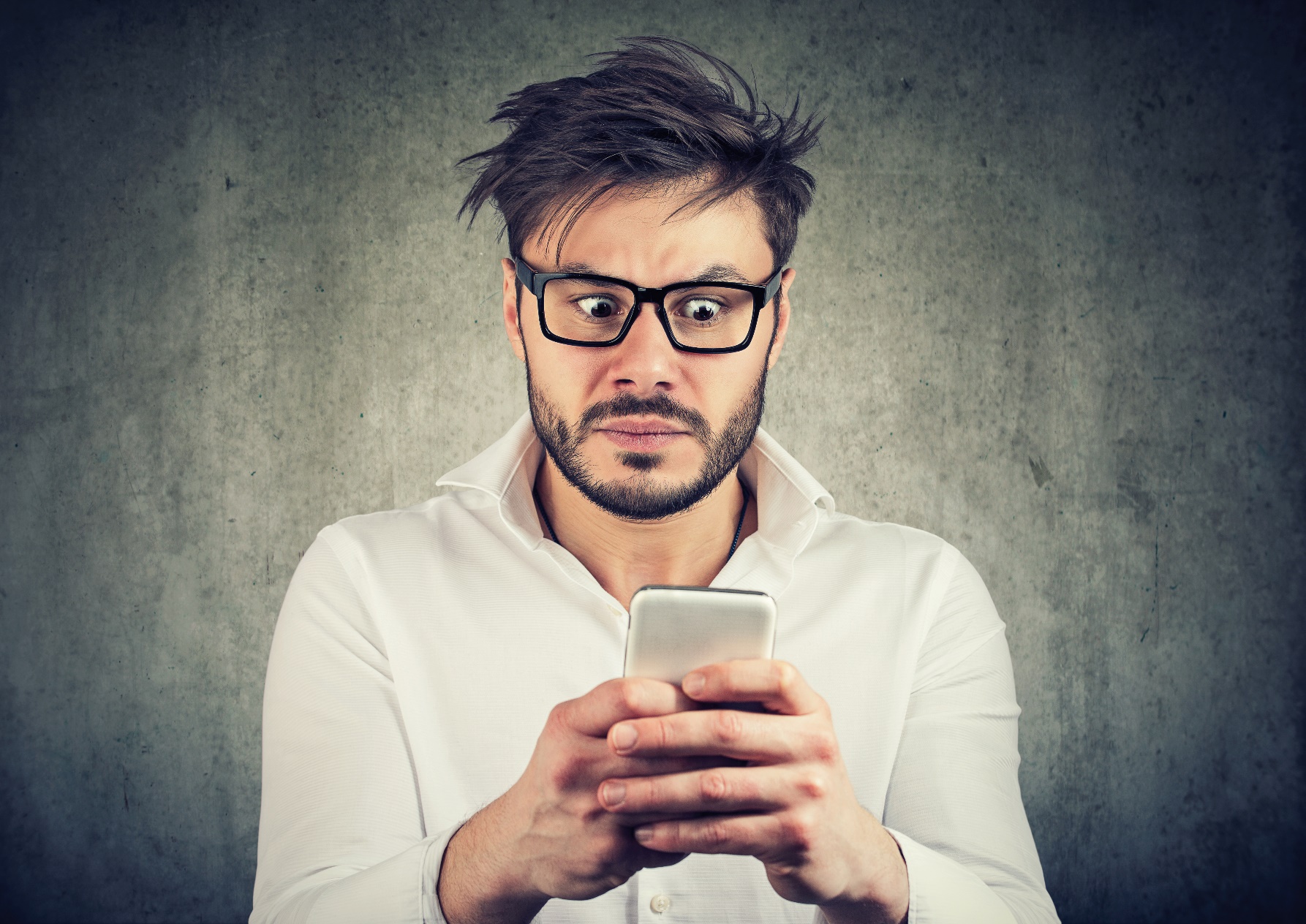 Depuis l’émergence du COVID-19, l’Organisation Mondiale de la Santé (OMS) est également préoccupée par une seconde épidémie : celle de la prolifération des fausses nouvelles. Cette vague de désinformation a obligé l’institution à déployer une stratégie pour lutter contre les fausses informations et à inventer le terme « infodémie » pour caractériser ce « plus grand nouvel ennemi […] qui n’est pas le virus lui-même ».Aujourd’hui, l’abondance de sources, l’information en continu, la facilité d’accès et de publication d’informations, la circulation virale ont accéléré le phénomène. Pour autant, il ne tient pas seulement à la façon dont les individus s’informent, mais aussi à qu’ils choisissent de croire. De la rumeur aux fakes news, en passant par les hoax… l’infodémie a des manifestations diverses, de quoi parle-t-on exactement ?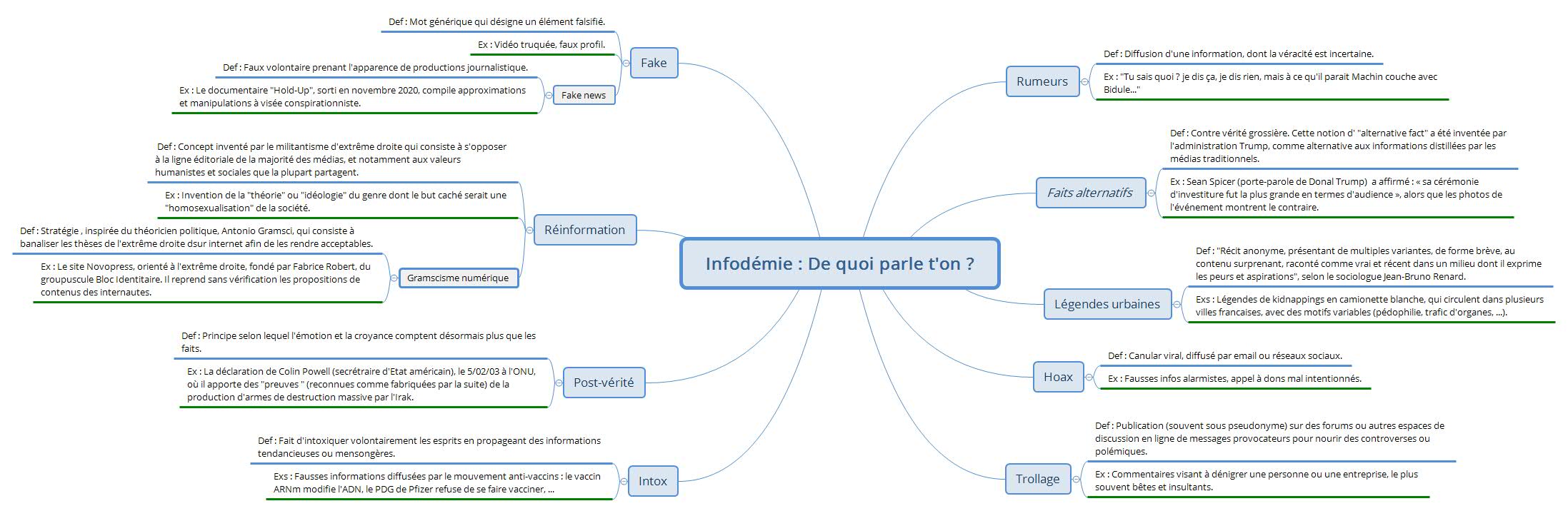 Accorder du crédit à de fausses informations présente des risques pour les individus et pour la société. Ces risques ont des degrés divers : escroquerie, soumission à des influences sectaires, complotismes et conspirationnismes divers, radicalisation…Ces manipulations sont particulièrement néfastes dans le champ politique puisqu’elles mettent en péril la démocratie ; et dans le champ scientifique puisqu’elles présentent un danger pour l’environnement ainsi que la santé individuelle et collective. Les crispations et épreuves générées par les crises (économiques, sanitaires, …) offrent un terreau favorable à la défiance et à la croyance.  Le seul véritable rempart est l’exercice de l’esprit critique, heureusement les outils et ressources sont nombreux en la matière.   SOMMAIREEntrée par thématique :L’éducation aux médias								Page 4Le fact checking ou vérification des faits 					Page 8Entrée par type de support/ressource :Atelier de décryptage Médias 							Page 4Expos											Page 4Décryptons l’information								Page 4Livre jeunesse									Page 5C’est quoi les fake news								Page 5Dans un mouchoir de poche								Page 5Bandes dessinées									page 5A fake story (Dotation CCAS)								Page 5Manipulator										Page 5Tu sais ce qu’on raconte								Page 6Jeux											Page 6Mytho											Page 6Détective en herbe									Page 6Comment enrayer une rumeur							Page 6Fake news										Page 6Traquers d’info (en construction)							Page 7Bad news										Page 7Teste toi sur les fake news								Page 7Médiathèque CCAS								Page 7Journal CCAS  									Page 7Vidéos courtes pédagogiques							Page 8Tous Factcheckeurs									Page 8Pensez toujours à vérifier avant de partager					Page 8WTFake										Page 8Idées d’animation									Page 9Mission Factchecking									Page 9Outils du fact checking								Page 9Hoaxbuster										Page 9Géo Ados «Pour déjouer les fake news sur le Covid19 » 				Page 9Journal le Monde Les décodeurs d’actualité				                          	Page 9 	Education aux Médias et à l’informationQu’est-ce que c’est ?Face à l’affluence d’informations, à la diversité de leurs vecteurs (TV, radio, presse, réseaux sociaux…) et à la facilité et vitesse de diffusion, il est essentiel à chaque citoyen de connaitre et comprendre comment se construisent et circulent les informations. L’éducation aux médias, à l’information et notamment aux numérique permet d’appréhender contenus et supports avec discernement au quotidien.Des ressources« Le kit du petit complotiste » ressources et ateliers de décryptage Médias de l’association  La TrameDonner les moyens d’analyser et d’exercer son esprit critique, c’est contribuer à l’émancipation des citoyens. L’objectif est de  saisir les stratégies médiatiques, sensibilisation à la désinformation, aux intox, à la théorie du complot, fake news, décrypter les campagnes publicitaires.Public : Outil à destination des équipes pédagogiqueshttps://la-trame.org/wp-content/uploads/2020/10/dossier_kit_complotiste.pdf Livres jeunesse : « C’est quoi les fake news ? » de Sandra Laboucarie, Milan, 2019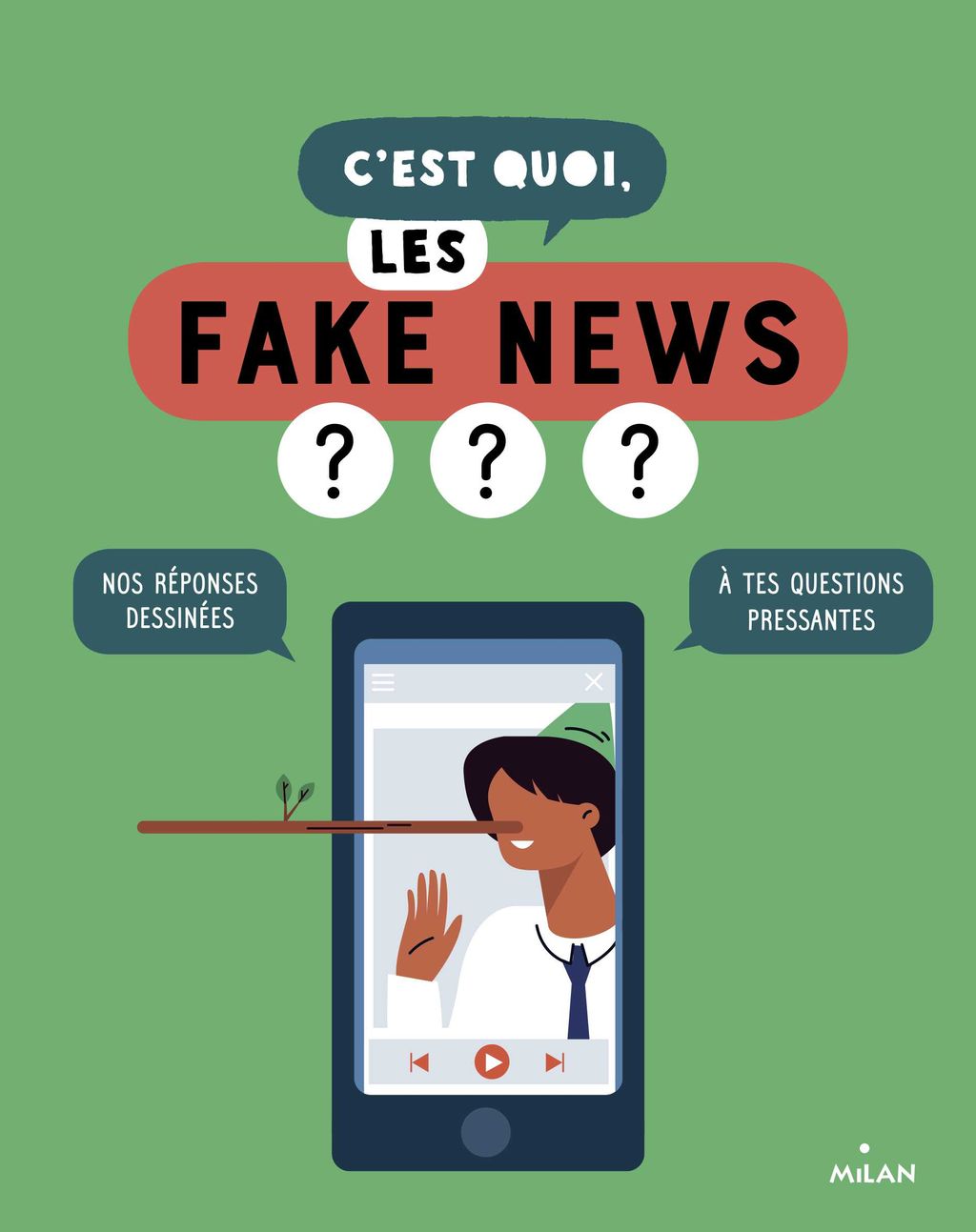 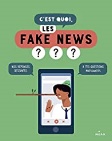 C’est quoi, les fake news ? Par qui sont-elles lancées ? Comment se propagent-elles ? Comment démêler le vrai du faux dans un texte ? Une photo montre-t-elle des faits ou un point de vue ? Comment vérifier une image ? À quoi ça sert de s’informer ? C’est quoi le métier de journaliste ?… Des réponses en BD à toutes ces questions et à bien d’autres pour éduquer les enfants à l’information et leur donner les moyens de s’interroger sur la véracité de ce qu’on leur dit ou montre. Un livre pour cultiver son esprit critique, ne pas se laisser manipuler et devenir un citoyen averti.« Dans un brouillard de poche » de Madeleine Pereira, Thomas Scotto Éditions du Pourquoi pas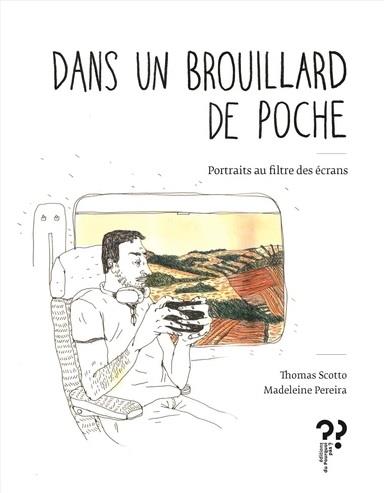 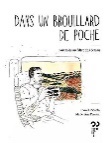 Une suite de portraits. Des textes courts. Des tons différents. Des portraits aussi seulement en images. Des portraits de tous âges, de tous sexes. C’est un projet autour de l’image. Ce qui fascine, ce que l’on subit, ce qui informe et désinforme, l’accumulation, l’accès facile, terriblement facile, ce qui fabrique des souvenirs pour longtemps et qui fait aujourd’hui partie intégrante de certains de nos apprentissagesBandes dessinées jeunesse : 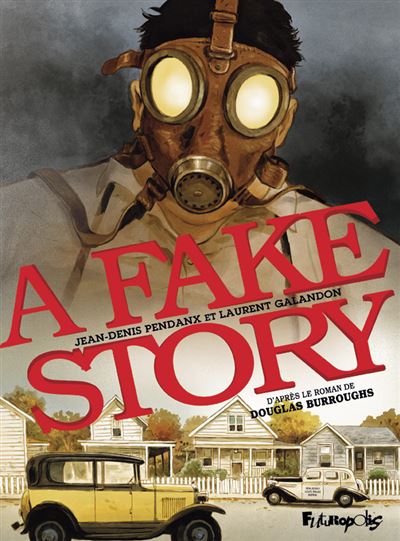 « A Fake Story » d'après le roman de Douglas Burroughs de Laurent Galandon, Jean-Denis Pendanx, Futuropolis, 2021A Fake Story pose la question du vrai et du faux avec un art consommé, dans une enquête policière réjouissante.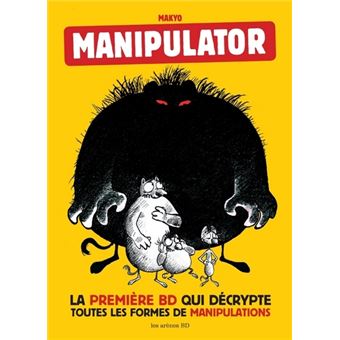 « Manipulator » de  Pierre Mayko, Les Arènes, 2016La manipulation est partout dans notre vie quotidienne. Elle parasite les relations sociales, les liens familiaux, le monde du travail. Elle est un instrument de pouvoir qui masque la vérité et un handicap aux échanges sincères. Manipuler, c’est avant tout mentir. Pour lutter contre un mal, il faut en connaître les effets et les causes. Comprendre la manipulation, c’est avant tout apprendre à s’en protéger. 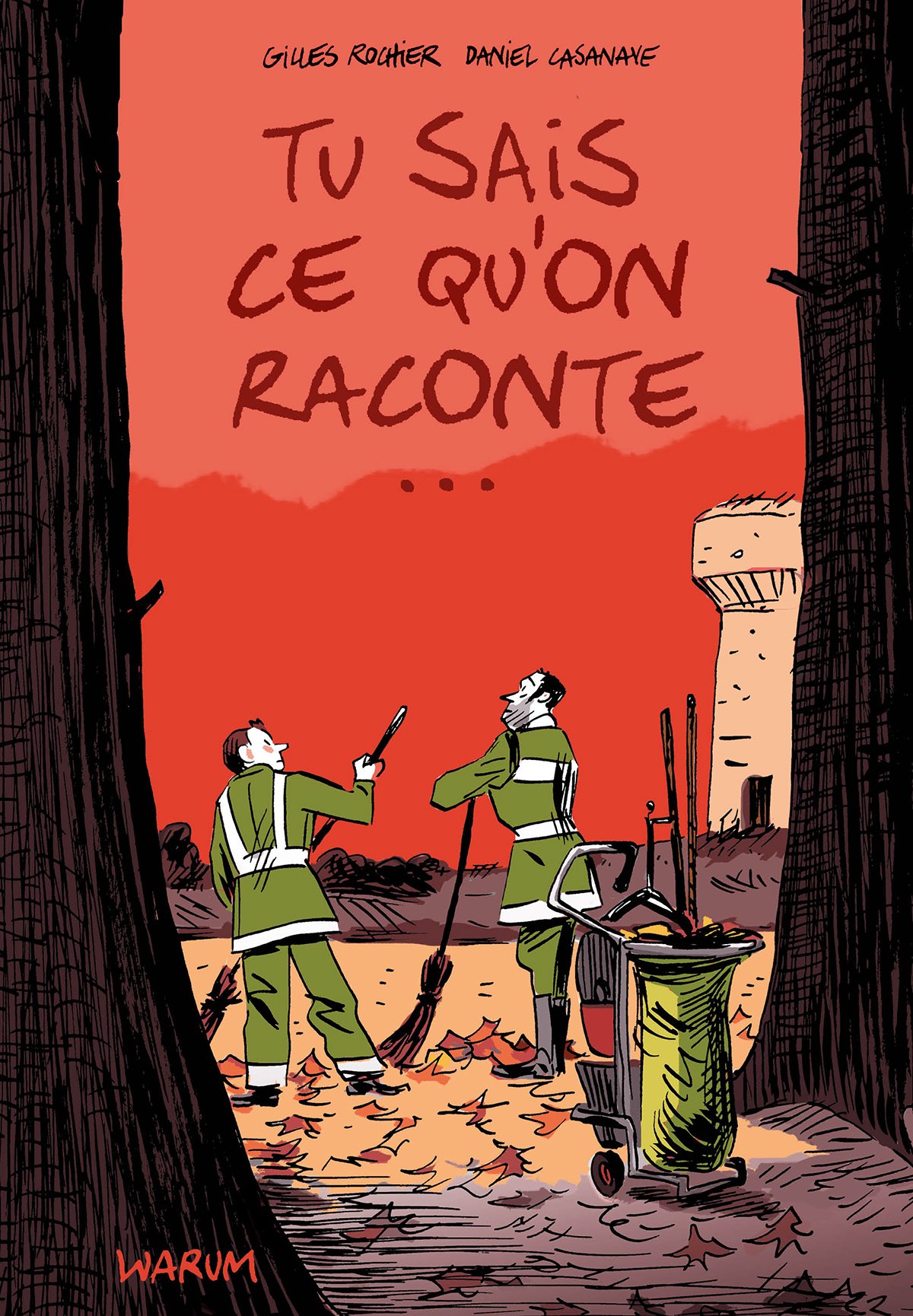 « Tu sais ce qu’on raconte » de Daniel Casanave, Gille Rochier  Tu sais ce qu'on raconte... Il paraît que... Le fils Gabory... Vous n'êtes pas au courant ? Toute la ville ne parle que de ça. Il est revenu. Le môme qui ... ? C'est pas clair cette histoire ! Mais il veut quoi ? Jeux « #Mytho » Décrypter une fake news permet de développer l’esprit critique, des vidéos ludiques et très drôles qui décryptent les fakes news. Public : Adoshttps://lumieres.info/nos-outils/videos-tutos/« Détectives en herbe » par Léo LagrangeLes thèmes abordés : L’esprit critique ; l’audience et le public cible ; fake news ; construction de l’opinion ; différence entre objectivité et subjectivité »Public : Jeunehttp://planmercredi.education.gouv.fr/sites/default/files/ok-cn-emi-leolagrange-8_a_11_ans-detectives_en_herbe_1.pdf « Pour enrayer une rumeur » Fiches pédagogiques du Conseil Départemental d'Accès au Droit des Hautes-Pyrénées : http://www.cdad-hautespyrenees.justice.fr/templates/cdad65.php?id_page=121our  Public : jeune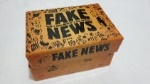 Un jeu de carte « FAKE NEWS »            Saurez-vous démêler le vrai du faux ?Edité par 404 éditions, Fake News est un petit jeu de cartes qui ne prend pas beaucoup de place, ce qui permet d’y jouer en toute occasion. Public : Pour toushttps://unemanettealamain.fr/article/fake-news/« TRAQUERS D’INTOX » un dispositif d'éducation aux médias par le jeu (En cours de création)Compétences développées : Prise de recul sur ce qui a été vécu, verbalisation des émotions, analyse de la construction de l’image, analyse du discours, traitement de l’information, valorisation des bonnes pratiques.Public : 15-25 anshttps://www.passeursdimages.fr/fiche-4-traqueurs-dinfox-un-dispositif-deducation-aux-medias-par-le-jeu-en-cours-de-creation« Bad News »Le jeu vidéo du collectif DROG, composé de journalistes et d’universitaires des Pays-Bas, n’a pas pour ambition d’entrer dans le détail des motivations des créateurs de fausses informations, mais plutôt d’apprendre à les identifier,  pour mieux les ignorer. Disponible en anglais https://www.getbadnews.com/#intro  « Teste toi sur les Fake news »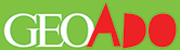 A l’occasion de la sortie du hors-série « Stop aux fake news ! On est plus malin » Géo propose un test en ligne sur les fake news :https://www.geoado.com/participe/teste-toi-fake-news/Hors-série Edité en mars 2021 Un numéro spécial de 30 pages aide à y voir plus clair pour décoder les mots, les images, internet, et même notre propre cerveau !https://www.geoado.com/sommaires/plus-malins-que-les-fake-news-le-nouveau-numero-hors-serie-de-geo-ado/ Public : AdosExposition/ Kit Ressource : 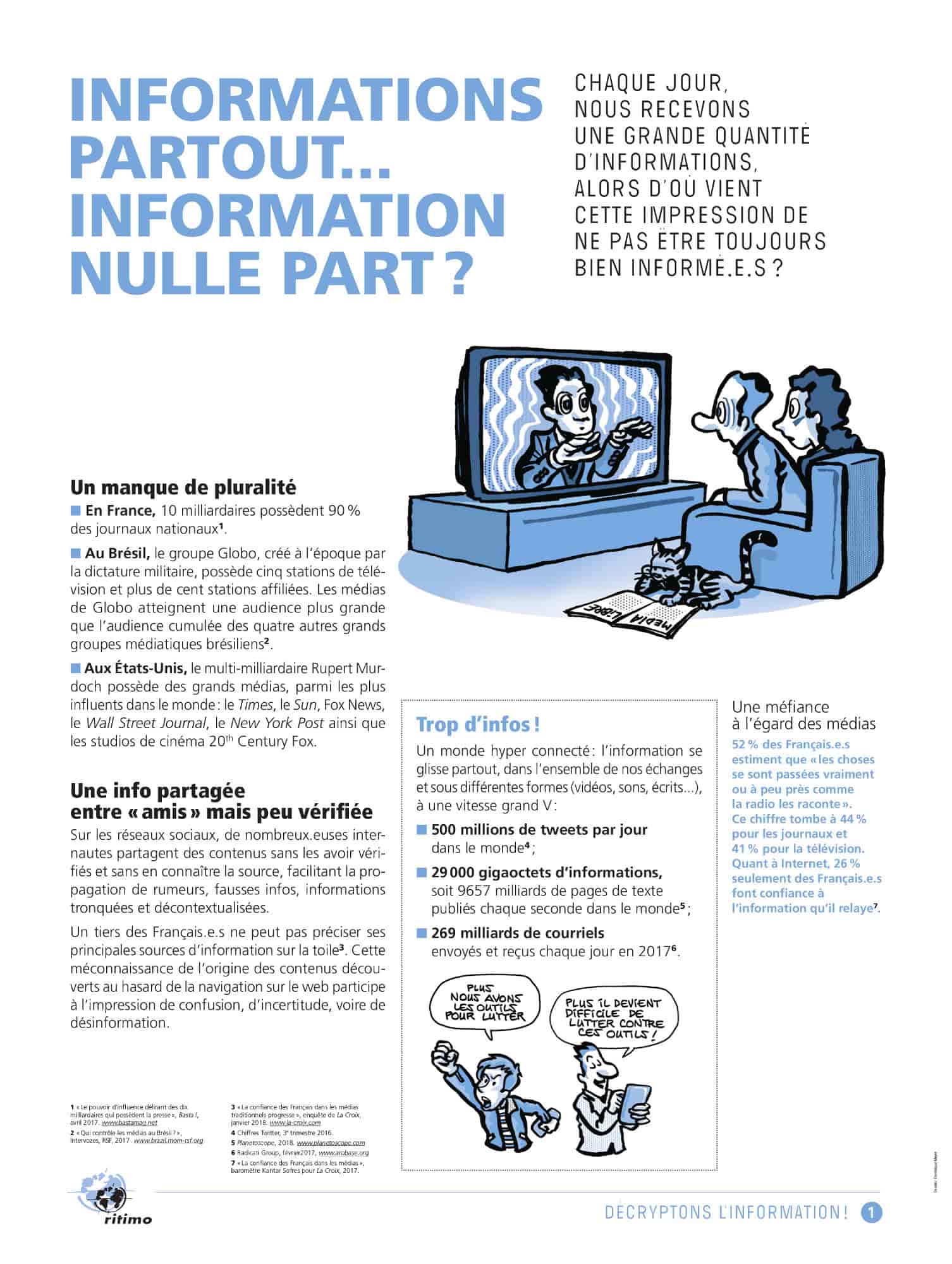 Exposition « Décryptons l’information » de RITIMOInformation/éducation aux médias/InternetCette exposition donne de nombreuses pistes pour décrypter l’information, pour apprendre à vérifier ses sources et à produire sa propre information, pour protéger ses communications sur Internet... Elle donne des pistes pour agir en tant qu’usager(ère), afin d’améliorer la qualité de l’information et défendre la liberté d’informer.Public : A partir de 14 anshttps://www.ritimo.org/Decryptons-l-information#:~:text=Cette%20exposition%20permet%20de%20comprendre,leur%20rapport%20%C3%A0%20l'information. 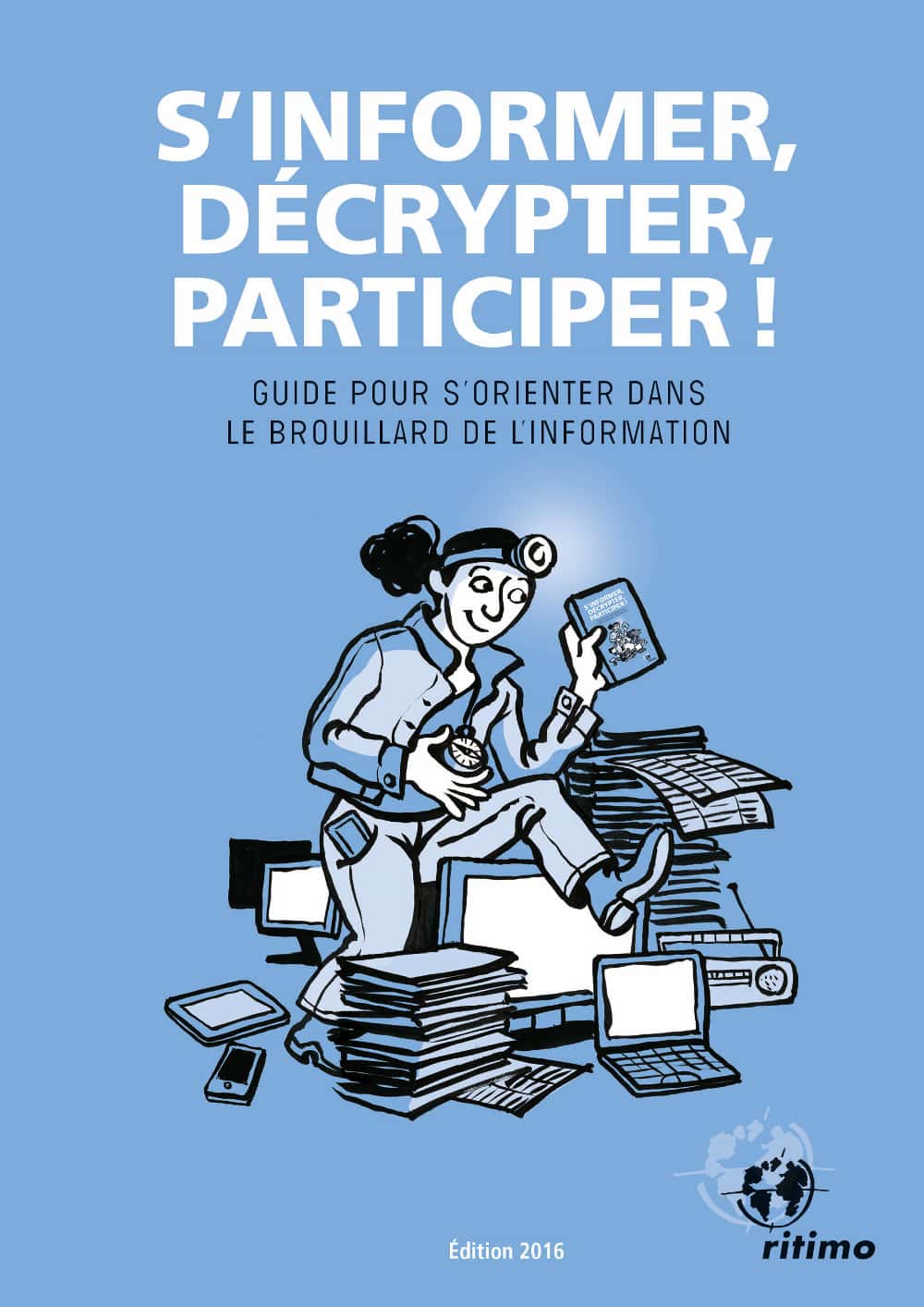 Guide pratique RITIMO « S’informer, décrypter, participer ! Guide pour s’orienter dans le brouillard de l’information »Comprendre la nécessité de faire vivre une information alternative… Comprendre le fonctionnement des médias et renforcer la capacité d’analyse critique. Trouver des sources pertinentes d’information pour nous permettre de jouer en toute connaissance de cause son rôle de citoyenne. Éviter les pièges et les dangers de l’information numérique (surabondance, fichage, surveillance, théories du complot...).En complément : Médiathèque CCAS (rubrique Act’éthiques de l’onglet SAVOIRS)La CCAS propose une sélection de documentaires, livres, BD et conférences afin de mieux comprendre ces phénomènes et ne pas se laisser piéger ! RUMEURS, FAKE NEWS, INFOX ?https://ccas.mediatheques.fr/#cinema&sm=actu&temetid=12141   Journal CCASÉducation aux médias : comment aborder le sujet en colo ? Comment sensibiliser les ados à la fabrique de l’info et débattre avec eux de ces enjeux ?https://journal.ccas.fr/education-aux-medias-comment-aborder-le-sujet-en-colo/Le fact checking ou vérification des faitsQu’est-ce que c’est ?Technique de vérification des faits et données énoncés par les médias, des personnalités politiques, experts, réseaux sociaux...Elle vise deux objectifs complémentaires : Evaluer la pertinence et l’authenticité des propos Analyser le degré d’impartialité et d’objectivité des médias dans leur traitement de l’informationCette pratique de journalisme d’investigation s’est aujourd’hui démocratisée grâce à des logiciels et outils en ligne.Des ressources De courtes vidéos pédagogiques : « Tous FactCheckeurs »  Public : Ados/Adulteshttps://www.youtube.com/playlist?list=PLcHeuji-yRM8C8xlTTCH2laV_5bWz1AS4fa« Pensez toujours à vérifier avant de partager »  C’est le réflexe que vous garderez en tête après avoir vu ces 21 modules passionnants sur les meilleurs moyens de détecter les images, sons et vidéos que l’on vous « vend » sur Internet et les réseaux sociaux afin de vous manipulerPublic : Jeunehttps://www.lumni.fr/programme/info-intox« WTFake »   Elle s’appelle Aude, elle est journaliste et elle une mission, démonter les intox et les fakes news.Public : 15-18 anshttps://www.france.tv/slash/wtfake/ Des idées d’animation Mission Fact Checking : Le CLEMI (Centre pour l’éducation aux medias et à l’information) propose un jeu pour apprendre à vérifier l’information avant de la partager.Public : à partir de 12 anshttps://www.clemi.fr/fr/guide-famille/activites-en-famille/mission-fact-checking.htmlLes outils du Fact Checking Pour vérifier les mails diffusant de fausses informations et canulars :HOAXBUSTER Plateforme collaborative contre la désinformationhttp://www.hoaxbuster.com/Pour  vérifier l’information : Géo Ados - Kit pédagogique pour déjouer les fake news sur le Covid19.Les ados sont invités à exercer leur esprit critique grâce aux 5 fiches « défis ». L’objectif : Tester leurs capacités à trouver des informations sur Internet. Pour cela, ils sont guidés pour mener un véritable travail d’enquête et de recoupement d’informations. Puis ils vérifient leurs recherches en regardant une vidéo de la série animée 1jour1question.Public : Ados/Adulteshttps://www.geoado.com/espace-profs/pour-dejouer-les-fake-news-sur-le-covid-19/ Journal le Monde «  Les décodeurs d’actualité »www.lemonde.fr/les-decodeurs/